INDICAÇÃO Nº 233/2023    Assunto: Solicita roçada em terreno da Municipalidade localizado no Bairro Santa Filomena.Senhor Presidente,INDICO ao Sr. Prefeito Municipal, nos termos do Regimento Interno desta Casa de Leis, que se digne V. Ex.ª determinar à Secretaria de Ação Social, Trabalho e Renda que realize a roçada em terreno da Municipalidade localizado a Rua Filomena Zupardo – Santa Filomena.Tendo o exposto, espera-se que seja executado brevemente.SALA DAS SESSÕES, 07 de fevereiro de 2023.LEILA BEDANIVereadora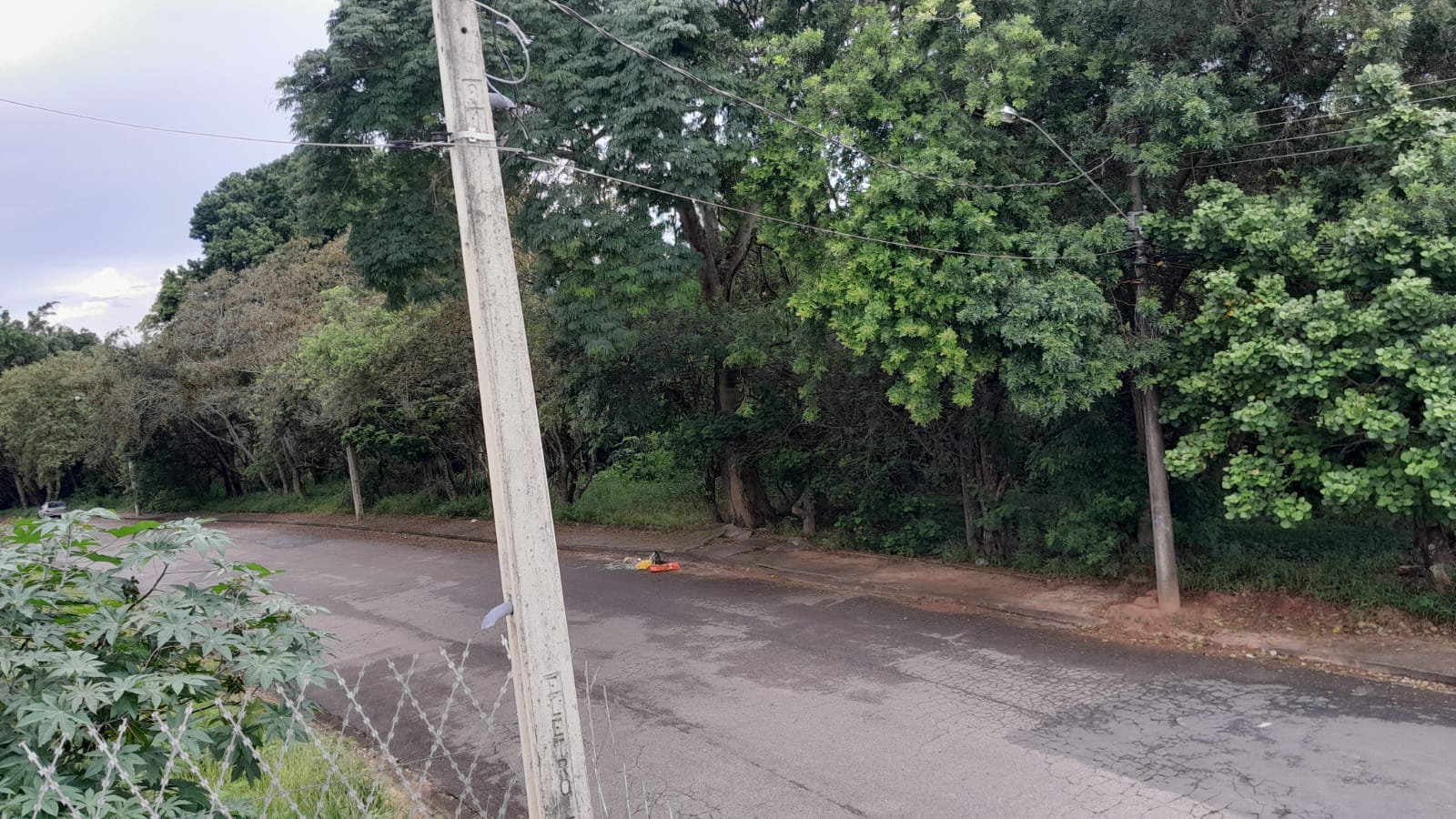 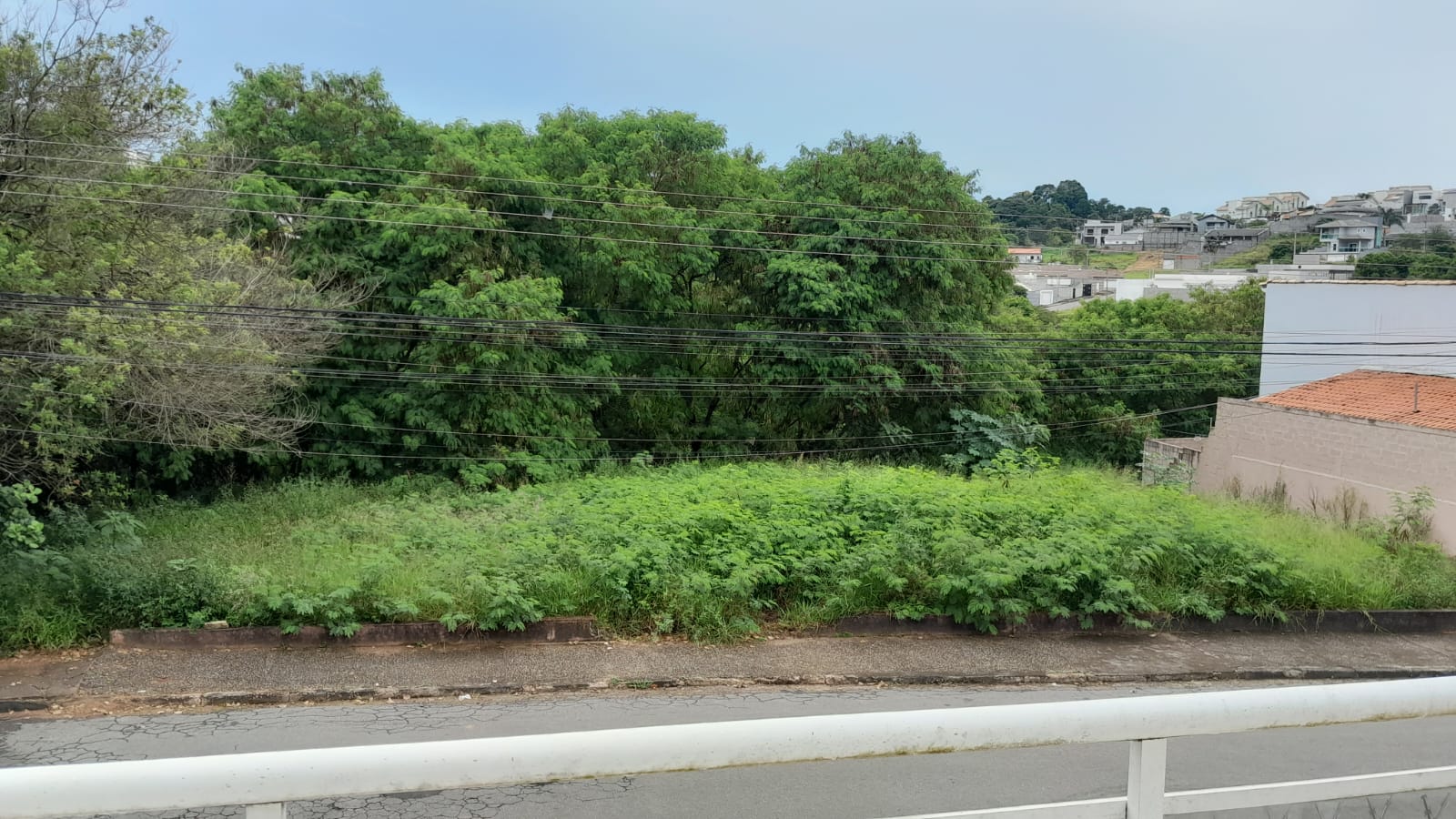 